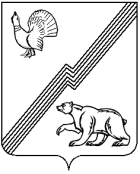 АДМИНИСТРАЦИЯ ГОРОДА ЮГОРСКАХанты-Мансийского автономного округа - ЮгрыПОСТАНОВЛЕНИЕот ___________ 2023 года 						      № ______
О внесении изменений в постановлениеадминистрации города Югорскаот 30.10.2018 № 2997«О муниципальной программе города Югорска«Развитие муниципальной службы»В соответствии с постановлением администрации города Югорска                        от 03.11.2021 № 2096-п «О порядке принятия решения о разработке муниципальных программ города Югорска, их формирования, утверждения и реализации», в связи с уточнением финансирования на 2022 год:1. Внести в приложение к постановлению администрации города Югорска от 30.10.2018 № 2997 «О муниципальной программе города Югорска «Развитие муниципальной службы» (с изменениями от 10.10.2019 № 2179, от 11.12.2019 № 2654, от 25.09.2020 № 1369, от 21.12.2020 № 1914, от 21.12.2020 № 1915, от 26.04.2021 № 599-п, от 24.09.2021 № 1786-п,             от 15.11.2021 № 2160-п, от 20.12.2021 № 2430-п, от 25.02.2022 № 348-п,                   от 21.06.2022 № 1317-п, от 10.11.2022 № 2357-п, от 11.11.2022 № 2368-п,                от 21.12.2022 № 2686-п) следующие изменения:строки 12 – 16 таблицы 2 изложить в новой редакции  (приложение).2. Опубликовать постановление в официальном печатном издании города Югорска, разместить на официальном сайте органов местного самоуправления города Югорска и в государственной автоматизированной системе «Управление».3. Настоящее постановление вступает в силу после его официального опубликования.4. Контроль за выполнением постановления возложить на начальника управления по вопросам муниципальной службы, кадров и наград администрации города Югорска Т.А. Семкину.Исполняющий обязанности главыгорода Югорска                                                                    Л.И. НосковаПроект нормативного правового акта коррупциогенных факторов не содержитНачальник управления по вопросам муниципальной службы, кадров и наград                                                        Т.А. СемкинаПриложение к постановлению администрации города Югорска от «___» _______ 2023 года № _____Номер строкиНомер структурного элемента (основного мероприятия)Структурные элементы (основные мероприятия) муниципальной программы (их связь с целевыми показателями муниципальной программы)Ответственный исполнитель/соисполнитель(наименование органа или структурного подразделения, учреждения)Источники финансированияФинансовые затраты на реализацию (тыс. рублей)Финансовые затраты на реализацию (тыс. рублей)Финансовые затраты на реализацию (тыс. рублей)Финансовые затраты на реализацию (тыс. рублей)Финансовые затраты на реализацию (тыс. рублей)Финансовые затраты на реализацию (тыс. рублей)Финансовые затраты на реализацию (тыс. рублей)Финансовые затраты на реализацию (тыс. рублей)Финансовые затраты на реализацию (тыс. рублей)Номер строкиНомер структурного элемента (основного мероприятия)Структурные элементы (основные мероприятия) муниципальной программы (их связь с целевыми показателями муниципальной программы)Ответственный исполнитель/соисполнитель(наименование органа или структурного подразделения, учреждения)Источники финансированиявсегов том числе по годамв том числе по годамв том числе по годамв том числе по годамв том числе по годамв том числе по годамв том числе по годамв том числе по годамНомер строкиНомер структурного элемента (основного мероприятия)Структурные элементы (основные мероприятия) муниципальной программы (их связь с целевыми показателями муниципальной программы)Ответственный исполнитель/соисполнитель(наименование органа или структурного подразделения, учреждения)Источники финансированиявсего20192020202120222023202420252026 - 2030А1234567891011121312Итого по подпрограмме 1:Итого по подпрограмме 1:всего3683,2300,0321,8134,5126,9350,0350,0350,01750,013Итого по подпрограмме 1:Итого по подпрограмме 1:федеральный бюджет0,00,00,00,00,00,00,00,00,014Итого по подпрограмме 1:Итого по подпрограмме 1:бюджет автономного округа0,00,00,00,00,00,00,00,00,015Итого по подпрограмме 1:Итого по подпрограмме 1:местный бюджет3683,2300,0321,8134,5126,9350,0350,0350,01750,016Итого по подпрограмме 1:Итого по подпрограмме 1:иные источники финансирования0,00,00,00,00,00,00,00,00,0